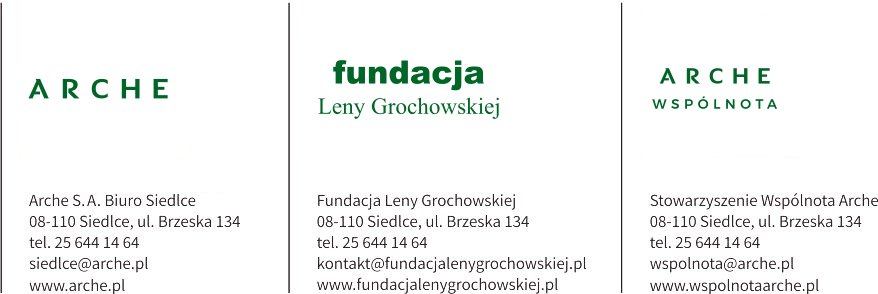 Wypełnioną kartę należy odesłać pocztą tradycyjną na adres Stowarzyszenie Wspólnota Arche,
08-110 Siedlce, ul. Brzeska 126 lub elektroniczną na adres siedlce@arche.pl  do dnia 23 listopada 2022 r.Imię i nazwisko wystawcy/nazwa firmy . . . . . . . . . . . . . . . . . . . . . . . . . . . . . . . . . . . . . . . . . . . . . . . .  . . . . . . . . . . . . . . . . . . . . . Adres . . . . . . . . . . . . . . . . . . . . . . . . . . . . . . . . . . . . . . . . . . . . . . . .  . . . . . . . . . . . . . . . . . . . . . . . . . . . . . . . . . . . . . . . . . . . . . . . . . . . . Telefon . . . . . . . . . . . . . . . . . . . . . . . . . . . kom. . . . . . . . . . . . . . . . . . . . . . . . . . . . e-mail . . . . . . . . . . . . . . . . . . . . . . . . . . . . . . . . . Rodzaj działalności . . . . . . . . . . . . . . . . . . . . . . . . . . . . . . . . . . . . . . . . . . . . . . . . . . . . . . . . . . . . . . . . . . . . . . . . . . . . . . . . . . . . . . . . Opis działalności (szczegółowe informacje, historia twórczości – do wykorzystania w materiałach promocyjnych). . . . . . . . . . . . . . . . . . . . . . . . . . . . . . . . . . . . . . . . . . . . . . . . . . . . . . . . . . . . . . . . . . . . . . . . . . . . . . . . . . . . . . . . . . . . . . . . . . . . . . . . . ... . . . . . . . . . . . . . . . . . . . . . . . . . . . . . . . . . . . . . . . . . . . . . . . . . . . . . . . . . . . . . . . . . . . . . . . . . . . . . . . . . . . . . . . . . . . . . . . . . . . . . . . . Uwagi dodatkowe –. . . . . . . . . . . . . . . . . . . . . . . . . . . . . . . . . . . . . . . . . . . . . . . . . . . . . . . . . . . . . . . . . . . . . . . . . . . . . . . . . . . . . . . . . . . . . . . . . . . . . . . . . . . . . . . . . . . . . . . . . . . . . . . . . . . . . . . . . . . . . . . . . . . . . . . . . . . . . . . . . . . . . . . . . . . . . . . . . . . . . . . . . . . . . . . . . . Organizator nie zapewnia dodatkowych stołów i krzeseł. Wystawcy mogą dostawiać swoje stoły i dodatkowe elementy tylko w porozumieniu z organizatorem i pod jego nadzorem. Po przekroczeniu 70% dodatkowej powierzchni pobierana będzie dodatkowa opłata. Miejsca ekspozycji są przyznawane wystawcom przez organizatorów według kolejności zgłoszeń i są one ostateczne. Wszelkie prośby wystawców dotyczące ustawienia muszą być umieszczone na zgłoszeniu i będą spełniane w miarę możliwości.Organizator nie odpowiada za zmianę terminu organizacji Targów, ich odwołanie lub przerwanie z uwagi na zwiększoną ilość zakażeń COVID-19 oraz spowodowanych działaniem siły wyższej lub zarządzeniem władz państwowych lub samorządowych. W przypadku zmiany terminu organizacji Targów, ich odwołania lub przerwania z uwagi na COVID-19 Organizator zwróci wystawcom opłatę targową do 10 dni roboczych od dnia ogłoszenia zmiany.□ Wyrażam chęć przekazania fantów do sprzedaży przez Fundację Leny Grochowskiej, z której całkowity dochód zostanie przeznaczony na działalność statutową Fundacji Leny Grochowskiej.□ Wyrażam chęć wystawienia stoiska na zewnątrz budynku ze swoim wyposażeniem.□ Zgłaszam udział w XXIV Targach Rękodzieła Artystycznego, które odbędą się w dniach 2-3 grudnia 2021 r.Zobowiązuję się uiścić opłatę targową w wysokości 80 zł na konto Stowarzyszenie Wspólnota Arche
08-110 Siedlce, ul. Brzeska 134 nr konta 60 2030 0045 1110 0000 0246 7190, tytułem „darowizna- targi 2021 r.”□ Wyrażam zgodę na przetwarzanie moich danych osobowych przez Organizatora Targów Rękodzieła Artystycznego dla celów związanych z przeprowadzeniem i organizacją Targów zgodnie z Regulaminem Targów. Oświadczam, że zapoznałem/am się z treścią, przyjmuję i wyrażam zgodę na warunki określone w Regulaminie Targów Rękodzieła Artystycznego, w tym warunki dotyczące opłaty za uczestnictwo w Targach.. . . . . . . . . . . . . . . . . . . . . . . . . . . . . . . . . . . . data i podpis